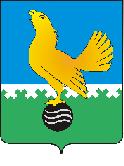 Ханты-Мансийский автономный округ-Юграмуниципальное образованиегородской округ город Пыть-ЯхАДМИНИСТРАЦИЯ ГОРОДАДЕПАРТАМЕНТ ОБРАЗОВАНИЯИ МОЛОДЕЖНОЙ ПОЛИТИКИПРИКАЗ«_24_»____05____2016								№_160_О проведении городскойспортивной игры«Малышок - здоровячок»	С целью популяризации физической культуры и спорта, как одно из средств укрепления здоровья, пропаганды здорового образа жизни среди подрастающего населения города Пыть – Яха.ПРИКАЗЫВАЮ:Утвердить:Положение о проведении городской спортивной игры «Малышок - здоровячок» (приложение 1).Персональный состав жюри городской спортивной игры «Малышок - здоровячок» (приложение 2).Директору муниципального дошкольного образовательного автономного учреждения детский сад «Белочка» (Ю.Г. Софронова) организовать и провести городскую спортивную игру «Малышок - здоровячок» 01 июня 2016 года.Рекомендовать руководителям муниципальных дошкольных образовательных автономных учреждений детский сад «Родничок» (И.И. Никонец), «Белочка» (Ю.Г. Софронова), «Улыбка» (М.А. Шиндякина), «Солнышко» (Е. И. Татарская), «Аленький цветочек» (Л.И. Цыс), «Елочка» (Г.В. Юркова) принять участие в городской спортивной игре «Малышок - здоровячок».Директору муниципального бюджетного общеобразовательного учреждения средняя общеобразовательная школа № 1 (Л.В. Мартынкевич) создать условия для проведения городской спортивной игры «Малышок - здоровячок».Ответственность за исполнение приказа возложить на начальника отдела общего образования департамента образования и молодежной политики Наговицыну П.А.Контроль за выполнением настоящего приказа возложить на заместителя директора Департамента образования и молодежной политики администрации города Гербыша И.В.Директор департамента							С.В. Вагин											Приложение 1к приказу Департамента образованияи молодежной политикиот «_24_»___05___2016  №_160_Положениео проведении городской спортивной игры«Малышок - здоровячок»1. Общие положенияНастоящее положение определяет цели, задачи и порядок организации спортивной игры «Малышок - здоровячок» (далее спортивная игра) среди дошкольных образовательных организаций г. Пыть-Яха.Спортивная игра приурочена к празднованию Международного дня защиты детей. Игра представляет собой комбинированную эстафету воспитанников детских садов совместно с их родителями.Организатором городской спортивной игры является департамент образования и молодежной политики администрации города Пыть-Яха (далее - департамент образования) и Муниципальное дошкольное образовательное автономное учреждение детский сад общеразвивающего вида «Белочка» с приоритетным осуществлением деятельности по физическому развитию детей.Цель и задачи спортивной игрыЦель: популяризация физической культуры и спорта, как одно из средств укрепления здоровья, пропаганда здорового образа жизни среди подрастающего населения города Пыть – Яха.Задачи:Формирование привычек здорового образа жизни, как показателя общечеловеческой культуры;Гармонизация детско-родительских отношений;Привитие культуры активного отдыха детей и родителей;Создание атмосферы праздника;Укрепление дружеских отношений между воспитанниками детских садов;Сохранение и укрепление здоровья воспитанников и их родителей.Условия проведения спортивной игрыСпортивная игра проводится 1 июня 2016 года 16.00 часов, на базе МБОУСОШ № 1 города Пыть-Ях, спортивный стадион.Регистрация участников и жеребьевка в 15.50 часов.Инструктора по физической культуре дошкольных образовательных учреждений города, для подготовки и проведения спортивной игры, прибывают на спортивный стадион МБОУ СОШ № 1 в 14.00 часов.В спортивной игре принимают участие воспитанники старшего дошкольного возраста 6-7 лет и родители (законные представители).Состав команды: 8 человек: 3 мальчика, 3 девочки, 2 родителя (женщина и мужчина).Форма одежды:- Каждая из команд продумывает свою единую спортивную форму, эмблему детского сада.Доставка участников к месту проведения Конкурса осуществляется сопровождающими лицами самостоятельно.Жюри спортивной игрыДля оценивания команд формирует состав жюри.Жюри оценивает выполнение заданий в баллах.По каждой команде члены жюри заполняют оценочные листы.Этапы проведения конкурсаДля регистрации участников Конкурса заявители направляют в адрес МДОАУ д/с «Белочка» mdoau.belochka@ya.ru заявки (Приложение 1 к положению).Срок подачи заявки до 27 мая 2016 г.Подведение итогов и награждение победителей.Программа мероприятияТоржественное открытие спортивной игры.Прохождение этапов комбинированной эстафеты участниками спортивной игры:1. Этап «Попрыгуньи»:Первый участник (мама) преодолевает расстояние прыжками на скакалке. Передает эстафету касанием руки следующему участнику.Ответственный за проведение этапа: д/с «Фантазия».2. Этап «Кенгурята»:Участник (ребенок) преодолевает расстояние  прыжками вперед с мячом, зажатым между колен. Передает эстафету касанием руки следующему участнику.Ответственный за проведение этапа: д/с «Ёлочка».3. Этап «Веселые скороходы»:Участник (ребенок) преодолевает расстояние в ходулях на веревочках. Передает эстафету касанием руки следующему участнику.Ответственный за проведение этапа: д/с «Белочка».4. Этап «Хоккеисты»:Участник (ребенок) с клюшкой ведет шайбу между конусами. Передает эстафету касанием руки следующему участнику.Ответственный за проведение этапа: д/с «Белочка».5. Этап «Гусеница»:Участник (ребенок) подбегает к обручу, продевает его через себя и бежит к следующему обручу и т.д.. Передает эстафету касанием руки следующему участник.Ответственный за проведение этапа: д/с «Родничок».6. Этап «Зайчата»:Участник (ребенок) добегает до мягких модулей, перепрыгивает их на двух ногах. Передает эстафету касанием руки следующему участнику.Ответственный за проведение этапа: д/с «Аленький цветочек».7. Этап «А ну-ка догони!»:Участник (папа) одевает мешок на ноги, преодолевает расстояние прыжками на двух ногах. Передает эстафету касанием руки следующему участнику.Ответственный за проведение этапа: д/с «Улыбка».8. Этап «Ловкий водитель»:Участник (ребенок) преодолевает расстояние  на самокате до линии финиша.Ответственный за проведение этапа: д/с «Солнышко».9. Подведение итогов и награждение победителей и призеров.Критерии оценки спортивной игрыЖюри оценивает единую спортивную форму команд, наличии эмблемы, атрибутики, дисциплины и четкое выполнение этапов комбинированной эстафеты.7.2. Перед началом комбинированной эстафеты команды получают задание с указанием плана действий. Выполнение заданий проходит поточным методом. Победители определяется по итоговому, зачетному времени, к которому прибавляются штрафные секунды. За каждое нарушение команде прибавляется 5 секунд к итоговому времени. Побеждает та команда, которая пройдет все этапы с наименьшим временем. (Приложение 2 к положению)Подведение итогов и награждение победителейПобедители, занявшие 1, 2 и 3 места в общекомандном зачете по итогам эстафеты, награждаются кубками и грамотами соответствующих степеней.Команды не занявшие призовые места награждаются грамотами за участие.Инструкторы по физической культуре, подготовившие участников спортивной игры «Малышок - здоровячок», награждаются Благодарственными письмами.ФинансированиеФинансирование осуществляется за счет организаторов Конкурса.Приложение 1к положениюОбразец заявкиЗаявкана участие в спортивной игре «Малышок – здоровячок»Полное наименование образовательного учреждения ____________________________________________________________Приложение 2к положениюОценочный лист Приложение 1к приказу Департамента образованияи молодежной политикиот «_24_»___05___2016  №_160_Составжюри городской спортивной игры «Малышок - здоровячок»Председатель жюриКириллов				главный специалист отдела по физической Альберт Леонидович		культуре и спортуЧлены жюри:Симачков				директор МАУ «Спортивный комплекс»Эдуард Юрьевич			(по согласованию)Аржевитина			заместитель директора по спортивной работе Ирина Георгиевна		МАУ «Спортивный комплекс» (по согласованию)Баранов				тренер по футболу МАУ «Спортивный комплекс» Андрей Андреевич		(по согласованию)Михайлева				инструктор по спорту МАУ «Спортивный Алена Юрьевна			комплекс» (по согласованию)№ппФ. И. О. участника(ов)Возраст участника(ов)№ тел. родителейВиза врачаФ. И. О. инструктора по физической культуре1.2.3.4.№Детский садПравильность выполнения этапа(по 5-бальной шкале)Наличие единой спортивной формы командыНаличие эмблемы/атрибутикиОбщее время прохождения комбинированной эстафетыПримечание1.2.3.4.